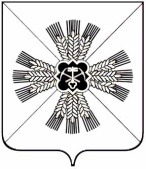 КЕМЕРОВСКАЯ ОБЛАСТЬАДМИНИСТРАЦИЯ ПРОМЫШЛЕННОВСКОГО МУНИЦИПАЛЬНОГО ОКРУГАПОСТАНОВЛЕНИЕот «26» апреля 2022  г. №  616-Ппгт. ПромышленнаяОб отмене открытого по форме подачи предложений аукциона на право заключения договоров аренды земельного участка В целях приведения в соответствие с ст. 39.11 Земельного кодекса Российской Федерации, в связи с технической  ошибкой:        1. Отменить открытый по форме подаче предложений аукцион по продаже земельного участка, назначенный на 06.05.2022 в  11 часов 00 минут. Предмет аукциона: Лот № 2: земельный участок с кадастровым номером 42:11:0102003:1069, площадью 35 311 +/- 66 кв.м., расположенный по адресу: Российская Федерация, Кемеровская область – Кузбасс, Промышленновский муниципальный округ, с. Абышево, ул. Молодежная, 45.        Категория земель: земли населенных пунктов.       Разрешенное использование земельного участка: хранение и переработка сельскохозяйственной продукции.       Определить начальный размер арендной платы земельного участка, согласно отчету независимого оценщика, в размере 252 000 (двести пятьдесят две тысячи) рублей в год, шаг аукциона в размере 3 % - 7 560 (семь тысяч пятьсот шестьдесят) рублей, размер задатка 10 % - 25 200 (двадцать пять тысяч двести) рублей. Определить срок аренды 10 лет 8 месяцев.        2. Комитету по управлению муниципальным имуществом администрации Промышленновского муниципального округа (Н.В. Удовиченко) опубликовать в районной газете «Эхо», разместить извещение об отмене  аукциона  на официальном сайте www.torgi.gov.ru и на официальном сайте администрации Промышленновского муниципального округа.         3. Контроль за исполнением настоящего постановления возложить на заместителя главы Промышленновского муниципального округа                  А.А. Зарубину. 4. Постановление вступает в силу со дня подписания.                                    ГлаваПромышленновского муниципального округа                                  С.А. Федарюк         исп. Белоконь Ю.Ю.7-41-28